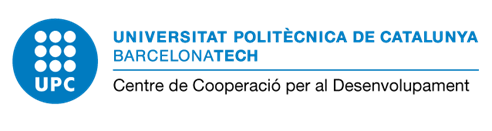 BEQUES D’APRENENTATGE DE LA CONVOCATÒRIA D’AJUTS DEL CCD 2022 INFORMACIÓ PER AL PORTAL DE BA UPC Codi del projecte de la convocatòria CCD 2022Hores setmanals: Durada (mesos):Tutor/a:Adreça laboral de la BA: Altres dades de la convocatòria (max 500 caràcters)Podeu indicar la puntuació màxima de cadascun dels següents apartats  (suma total 100 punts) : D'informació Acadèmica, Coneixement de Llengües Estrangeres , Coneixement i ús d’eines TIC, Informació Curricular Adicional i Entrevista.  Aquesta puntuació és la que s’haurà d’utilitzar en la valoració de les sol.licituds. Si no s’indica la ponderació, per defecte serà la que s’indica en les bases de la convocatòria Tasques a desenvolupar durant la realització de la beca Fer una denominació i descripció, clara i precisa de l'activitat d'aprenentatge (max 500 caràcters)FITXA DEL PLA FORMATIU DE LA BAActivitat d'aprenentatge que realitzarà el becari o becàriaMarcar en color de marcatge les línies que millor descriuen i/o s’adapten a les activitats que farà l’estudiantGestió i ús dels recursos docentsDisseny i preparació de noves pràctiques docentsPreparació de material per  treballs de fi de carrera o de recercaAdaptació i configuració del maquinari i el programari dels laboratorisSeguiment de muntatges de materials pels alumnes (detecció d’errors als muntatges) Elaboració material docent i acadèmicPreparació, actualització, millora i ampliació dels manuals de pràctiques docentsAdaptació del material docent als laboratorisPreparació de material teòric, problemes o apunts per la docència Transmissió de coneixements a altres companysResolució dels dubtes que els estudiants plantegen de la fase selectivaResoldre incidències que es puguin presentar a les aules informàtiquesAssistència i monitorització d’estudiants als laboratoris 
Extensió universitària, orientació i acollidaSuport a les activitats esportives i culturalsSuport a la promoció dels programes de mobilitatSuport a l’arribada dels estudiants estrangers i de programes d’intercanviSuport a la promoció dels estudis a la UPCRepresentació de l’estudiantatHabilitats informacionals i documentalsInformació i atenció personalitzada a la comunitat universitàriaManteniment de la col.lecció de la bibliotecaAtenció presencial i telefònica als / a les estudiants/es (consultes, informació) Tecnologies de la Informació i ComunicacióDesenvolupament d’aplicacionsDocumentació i manteniment de sistemes d’informació: webs i bases de dadesOrdenació i manteniment dels equipaments de les aules informàtiques i laboratoris Utilització de sistemes informàtics: programes CAD i de tractament d’imatgesCompetències genèriques UPC a assolir durant la beca Marqueu en color de marcatge  com a mínim unaEmprenedoria i InnovacióConèixer i comprendre l’organització d’una empresa i les ciències que regeixen la seva activitat, capacitat per comprendre les regles laborals i les relacions entre la planificació, les estratègies industrials i comercials, la qualitat i el beneficiSostenibilitat i compromís socialConèixer i comprendre la complexitat dels fenòmens econòmics i socials típics de la societat del benestar, capacitat per relacionar el benestar amb la globalització i la sostenibilitat; habilitat per usar de forma equilibrada i compatible la tècnica, la tecnologia, l’economia i la sostenibilitat. Tercera llenguaConèixer una tercera llengua, que serà preferentment l’anglès, amb un nivell adequat de forma oral i per escrit i amb consonància amb les necessitats que tindran les titulades i els titulats en cada ensenyament. Comunicació eficaç oral i escritaComunicar-se de forma oral i escrita amb altres persones sobre els resultats de l’aprenentatge, de l’elaboració del pensament i de la presa de decisions, participar en debats sobre temes de la pròpia especialitat. Treball en equipSer capaç de treballar com a membre d’un equip, ja sigui com un membre més, o realitzant tasques de direcció amb la finalitat de contribuir a desenvolupar projectes amb pragmatisme i sentit de la responsabilitat, tot assumint compromisos considerant els recursos disponibles.Ús solvent dels recursos d’informacióGestionar l’adquisició, l’estructuració, l’anàlisi i la visualització de dades i informació de l’àmbit d’especialitat i valorar de forma crítica els resultats d’aquesta gestió.Aprenentatge autònomDetectar mancances en el propi coneixement i superar-les mitjançant la reflexió crítica i l’elecció de la millor actuació per ampliar aquest coneixement. Competències tècniques específiques per sol·licitar la beca Indiqueu-ne si s'escau requeriments en els següents apartats: Requisits acadèmics: Llengües estrangeres:Tecnologies de l'informació i la comunicació:Altres coneixements:Indicar si cal presentar  Informació curricular adicional  Indicar si està previst fer entrevistes